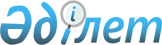 Об утверждении Положения государственного учреждения "Управление государственного архитектурно-строительного контроля Западно-Казахстанской области"Постановление акимата Западно-Казахстанской области от 8 июля 2022 года № 133
      Руководствуясь Законами Республики Казахстан "О местном государственном управлении и самоуправлении в Республике Казахстан", "О государственном имуществе" и в соответствии постановлением Правительства Республики Казахстан от 1 сентября 2021 года № 590 "О некоторых вопросах организации деятельности государственных органов и их структурных подразделений" акимат Западно - Казахстанской области ПОСТАНОВЛЯЕТ:
      1. Утвердить Положение государственного учреждения "Управление государственного архитектурно-строительного контроля Западно - Казахстанской области" согласно приложению к настоящему постановлению.
      2. Государственному учреждению "Управление государственного архитектурно-строительного контроля Западно - Казахстанской области" в установленном законодательством порядке обеспечить:
      1) государственную регистрацию настоящего постановления в органах юстиции;
      2) принятие иных мер вытекающих из настоящего постановления.
      3. Отменить постановление акимата Западно- Казахстанской области от 6 января 2017 года №7 "Об утверждении положение государственном учреждении "Управление государственного архитектурно-строительного контроля Западно - Казахстанской области" и от 11 декабря 2018 года №287 "О внесении изменений в постановление акимата Западно-Казахстанской области от 6 января 2017 года №7 "Об утверждении положения о государственном учреждении "Управление государственного архитектурно-строительного контроля Западно-Казахстанской области".
      4. Контроль за исполнением настоящего постановления возложить на заместителя акима Западно - Казахстанской области Мендыгалиева Ж.Т.
      5. Настоящее постановление вводится в действие со дня его первого официального опубликования. Положение о государственном учреждении "Управление государственного 
архитектурно-строительного контроля Западно-Казахстанской области" Глава 1. Общие положения
      1. Государственное учреждение "Управление государственного архитектурно-строительного контроля Западно-Казахстанской области" (далее -Управление) является государственным органом Республики Казахстан, осуществляющим руководство государственный контроль и надзор в сфере архитектурной, градостроительной и строительной деятельности.
      2. Управление ведомств не имеет.
      3. Управление осуществляет свою деятельность в соответствии с Конституцией и законами Республики Казахстан, актами Президента и Правительства Республики Казахстан, иными нормативными правовыми актами, а также настоящим Положением.
      4. Управление является юридическим лицом в организационно-правовой форме государственного учреждения, имеет печати с изображением Государственного Герба Республики Казахстан и штампы со своим наименованием на казахском и русском языках, бланки установленного образца, счета в органах казначейства в соответствии с законодательством Республики Казахстан.
      5. Управление вступает в гражданско-правовые отношения от собственного имени.
      6. Управление имеет право выступать стороной гражданско-правовых отношений от имени государства, если оно уполномочено на это в соответствии с законодательством Республики Казахстан.
      7.Управление по вопросам своей компетенции в установленном законодательством порядке принимает решения, оформляемые приказами руководителя Управление и другими актами, предусмотренными законодательством Республики Казахстан.
      8.Структура и лимит штатной численности "Управление государственного архитектурно-строительного контроля Западно-Казахстанской области" утверждаются в соответствии с законодательством Республики Казахстан.
      9. Местонахождение юридического лица: Республика Казахстан, 090000, Западно-Казахстанская область, город Уральск, улица Х. Чурина, 116.
      10. Настоящее Положение является учредительным документом государственного учреждения Управление.
      11. Финансирование деятельности Управление осуществляется из республиканского и местных бюджетов Республики Казахстан.
      12. Управление запрещается вступать в договорные отношения с субъектами предпринимательства на предмет выполнения обязанностей, являющихся полномочиями Управление.
      Если Управление законодательными актами предоставлено право осуществлять приносящую доходы деятельность, то полученные доходы направляются в государственный бюджет, если иное не установлено законодательством Республики Казахстан. Глава 2. Задачи и полномочия государственного органа
      13. Задачи:
      реализации государственной политики в сфере архитектурной, градостроительной и строительной деятельности на территории Западно-Казахстанской области.
      Управление осуществляет задачи по инспектированию, лицензированию, аттестации в сфере архитектуры, градостроительства и строительства на территории Западно-Казахстанской области, предусмотренные законодательством Республики Казахстан.
      14. Полномочия:
      1) Права:
      запрашивать у субъектов архитектурной, градостроительной и строительной деятельности и получать от них информацию о намечаемых к строительству и строящихся (реконструируемых, расширяющихся, модернизируемых, капитально ремонтируемых) на территории Республики Казахстан объектах и комплексах;
      запрашивать у лиц, осуществляющих технический и авторский надзоры, и получать от них для ознакомления необходимую проектную и исполнительную техническую документацию по данной стройке, а также заключения экспертизы соответствующих проектов;
      привлекать независимые лаборатории для проведения лабораторных испытаний конструкций строящихся объектов и применяемых строительных материалов, изделий и конструкций на соответствие требованиям проекта и государственным (межгосударственным) нормативам;
      2) Обязанности:
      беспрепятственно посещать и проводить оперативное инспектирование проводимых строительно-монтажных работ на строящихся (реконструируемых, расширяющихся, модернизируемых, капитально ремонтируемых) объектах и комплексах;
      посещения объектов и комплексов после получения уведомления о начале производства строительно-монтажных работ не позднее пяти рабочих дней с момента получения уведомления;
      при выявлении допущенных нарушений государственных нормативов и (или) отклонений от утвержденных проектов (проектных решений) государственная архитектурно-строительная инспекция выносит предписания об устранении заказчиком (застройщиком) и (или) подрядной строительно-монтажной организацией (предприятием) допущенных нарушений в установленные сроки;
      составлять протокола об административных правонарушениях, при выявлении допущенных нарушений государственных нормативов и (или) отклонений от утвержденных проектов (проектных решений), которые обязательны для исполнения всеми субъектами архитектурной, градостроительной и строительной деятельности на территории Республики Казахстан;
      15. Функции:
      1) осуществление архитектурно-строительного контроля и надзора в форме проверки и иных формах контроля в соответствии с Предпринимательским кодексом Республики Казахстан и Законом Республики Казахстан "Об архитектурной, градостроительной и строительной деятельности в Республике Казахстан";
      2) осуществление функций лицензиара в сфере архитектурной, градостроительной и строительной деятельности;
      3) осуществление функций по аттестации экспертов, на право осуществления экспертных работ и инжиниринговых услуг в сфере архитектурной, градостроительной и строительной деятельности:
      4) аккредитация организаций по управлению проектами в области архитектурной, градостроительной и строительной деятельности;
      5) мониторинг строящихся (реконструируемых, расширяемых, модернизируемых, капитально ремонтируемых) и введенных в эксплуатацию объектов;
      6) принятие установленных законодательством мер по отношению к юридическим и должностным лицам, допустившим не устраняемые нарушения либо не устранившим допущенные нарушения в установленные нормативные сроки.
      7) осуществление контроля за деятельностью технического и авторского надзоров;
      8) осуществление контроля за организацией и осуществлением заказчиком (собственником) технического и авторского надзоров при строительстве объектов. Глава 3. Статус, полномочия первого руководителя государственного органа
      16. Руководство Управление осуществляется первым руководителем, который несет персональную ответственность за выполнение возложенных на Управление задач и осуществление им своих полномочий.
      17. Первый руководитель Управление назначается на должность и освобождается от должности в соответствии с законодательством Республики Казахстан.
      18. Полномочия первого руководителя Управление:
      1) организует и руководит работой Управление и несет персональную ответственность за выполнение возложенных на Управление задач и осуществления им своих функций;
      2) определяет обязанности, полномочия руководителей отделов и работников Управление;
      3) ведет работу по борьбе с коррупцией и несет персональную ответственность за работу в этом направлении;
      4) в соответствии с действующим законодательством назначает и освобождает от должностей работников Управление;
      5) в установленном законодательством порядке решает вопросы поощрения, оказания материальной помощи, наложения дисциплинарных взысканий на работников Управление;
      6) утверждает положения об отделах и должностные инструкции работников Управление;
      7) в пределах своей компетенции издает приказы, дает указания, подписывает служебную документацию;
      8) представляет Управление в государственных органах и иных организациях;
      9) проводит работу по вопросам гендерной политики и несет персональную ответственность в этом направлении;
      10) в установленном порядке решает вопросы финансово-экономической и хозяйственной деятельности, контролирует рациональное и целевое исполнение бюджетных средств;
      11) контролирует ход исполнения нормативных правовых актов, проектов программ и других документов по вопросам, входящим в компетенцию Управление;
      Исполнение полномочий первого руководителя Управление в период его отсутствия осуществляется лицом, его замещающим в соответствии с действующим законодательством. Глава 4. Имущество государственного органа
      19. Управление может иметь на праве оперативного управления обособленное имущество в случаях, предусмотренных законодательством.
      Имущество Управление формируется за счет имущества, переданного ему собственником, а также имущества (включая денежные доходы), приобретенного в результате собственной деятельности и иных источников, не запрещенных законодательством Республики Казахстан.
      20. Имущество, закрепленное за Управление, относится к коммунальной собственности.
      21. Управление не вправе самостоятельно отчуждать или иным способом распоряжаться закрепленным за ним имуществом и имуществом, приобретенным за счет средств, выданных ему по плану финансирования, если иное не установлено законодательством. Глава 5. Реорганизация и упразднение государственного органа
      22. Реорганизация и упразднение Управление осуществляются в соответствии с законодательством Республики Казахстан.
					© 2012. РГП на ПХВ «Институт законодательства и правовой информации Республики Казахстан» Министерства юстиции Республики Казахстан
				
      Аким области

Г. Искалиев
Утвержден
постановлением акимата
Западно-Казахстанской области
от 8 июля 2022 года № 133